Teckenrörelsens kärnaSymbolernas dag lördagen 23 mars

Nu finns det möjlighet att upptäcka teckenrörelse metoden på Symbolernas dag, lördagen den 23 mars 2019 i Södra Sandby. I en    grupp på max. 7 personer upplevs metodens effekt i kroppen och själen. Teckenrörelse metoden är en energetisk metod som tränar uppmärksamheten. Fokus på kroppen spelar en aktiv roll fast rörelserna är enkla. Övningarnas effekt fördjupas med hjälp av kreativa uttrycksformer utifrån symbolpedagogiken. 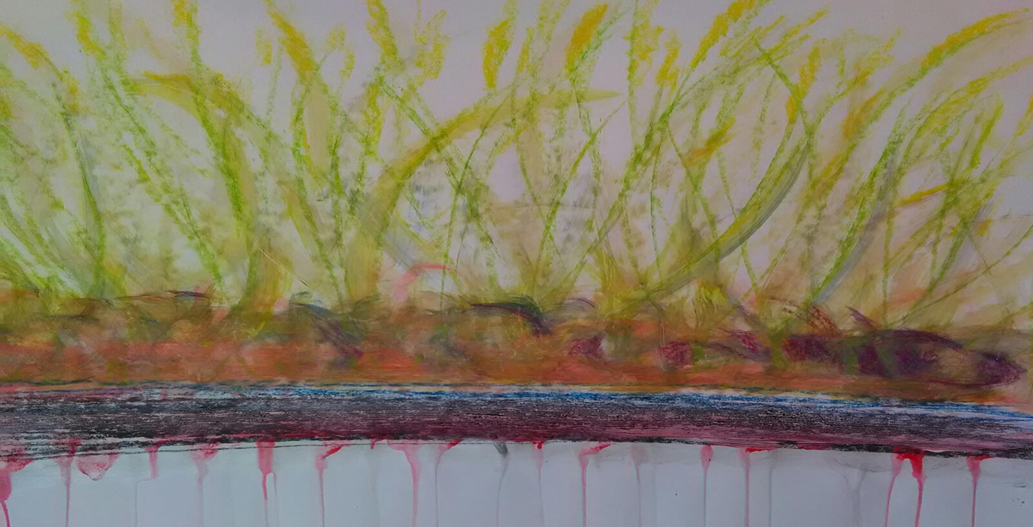 rita en rörelserör vid en känslakänn in kroppenett levande livFM program 		kl. 09.30–12.00	          300 kr          7 platser	
EM program		kl. 13.00–16.15 med utevistelse      350 kr          7 platser
Heldags program 	kl. 09.30-16.15 inkl. lunch	           600 kr          7 platser
Deltagarna i heldags programmet bjuds på vegetarisk lunch.

Frågor och anmälan: corinne.brakeboer@telia.com tel:  073 560 48 18
Corinne är utbildad symbolpedagog och utbildad i Teckenrörelse metoden.